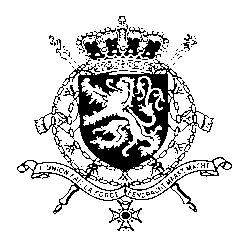 Représentation permanente de la Belgique auprès des Nations Unies et auprès des institutions spécialisées à GenèveMonsieur le Président/Madame la Présidente, La Belgique salue les nombreux efforts déployés par le Liban depuis le deuxième examen, notamment à travers la modification de l’article 401 du Code pénal libanais afin de criminaliser tous les actes de torture. Ma délégation note toutefois que certaines discriminations persistent à l’égard des femmes et recommande au Liban de:R1. Adopter une législation uniforme sur le statut personnel en supprimant l’ensemble des dispositions discriminatoires à l’égard des femmes;R2. Adopter une législation incriminant toutes les formes de violences fondées sur le genre, y compris la violence domestique, le viol conjugal et le harcèlement sexuel, et mettre en place un plan d’action pour en assurer l’application;R3. Etendre la protection du droit du travail aux travailleurs domestiques migrants afin de garantir le respect de leurs droits. Je vous remercie, Monsieur le Président/Madame la Présidente.WG UPR 37  – Liban Intervention de la Belgique18 janvier 2021